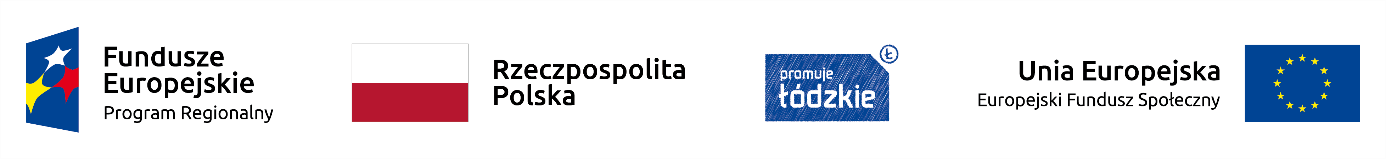 Projekt nr RPLD.09.02.01-10-A014/19 pt.: „CUŚ dobrego!”  dofinansowany ze środków Unii Europejskiej z  Europejskiego Funduszu Społecznego w ramach Regionalnego Programu Operacyjnego Województwa Łódzkiego  na lata 2014-2020Samodzielny Publiczny Zakład Opieki Zdrowotnej w Rawie Mazowieckiej od dnia 1 października 2020 r., rozpoczął rekrutację uczestników projektu do wsparcia w formie teleopieki i długoterminowej opieki. Osoba zainteresowana musi spełniać warunki udziału w projekcie:  mieszkańcy powiatu rawskiegoosoby niesamodzielne, w tym osoby starsze lub niepełnosprawne wymagające wsparcia w zakresie usług medyczno - opiekuńczychPierwszeństwo w dostępie do usług będą miały osoby  :osoby niesamodzielne, których dochód nie przekracza 150% właściwego kryterium dochodowego, o którym mowa w ustawie z dnia 12 marca 2004 r. o pomocy społecznejosoby o znacznym lub umiarkowanym stopniu niepełnosprawności oraz  osoby z niepełnosprawnością sprzężoną, osoby z zaburzeniami psychicznymi, w tym osoby z niepełnosprawnością intelektualną i osoby z całościowymi zaburzeniami rozwojowymiosoby z rodzin korzystających z PO PŻosoby lub rodziny zagrożone ubóstwem lub wykluczeniem społecznym, doświadczające wielokrotnego wykluczenia społecznegoDo Biura Projektu należy złożyć dokumenty uczestnika projektu, w tym Formularz zgłoszeniowy.Biuro projektu czynne w dni robocze w godz. 730 do 1505 Dane teleadresowe Biura Projektu: Samodzielny Publiczny Zakład Opieki Zdrowotnej w Rawie Mazowieckiej - Szpital św. Ducha, ul. Warszawska 14, 96-200 Rawa Mazowiecka, Koordynator projektu: Magdalena Karnowska: tel 729 059 508  e-mail: ue@szpitalrawa.pl lub Sekretariat tel. 729 059 534, e-mail: sekretariat@szpitalrawa.pl Z uwagi na sytuację epidemiczą w kraju proszę o zachowanie odpowiednich środków ochrony osobistej oraz zachowanie wszelkiej ostrożności podczas dostarczania dokumentów. Zalecany jest kontakt e-mailowy oraz dostarczanie dokumentów przesyłką pocztową/ kurierem do Sekretariatu Szpitala. Rekrutacja będzie prowadzona do odwołania. 